          SAVEZ MAŽORETKINJA I POM-PON TIMOVA HRVATSKE                            42. KVALIFIKACIJSKI  TURNIR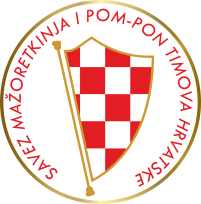 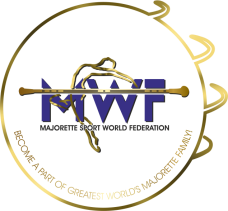                              VELIKE FORMACIJE                                          ZADAR/20.04.2024.POPIS NATJECATELJA:TIM:GRAD/MJESTO:DJECA/KAD/JUN/SEN              IME I PREZIME:DATUM ROĐENJA: